ALLEGATO 2                                                  Al Dirigente Scolastico dell’I.C. “I. Calvino” di Galliate    MODULO DI VALUTAZIONE DEI TITOLI POSSEDUTI per la partecipazione alla selezione interna di Esperto per Percorsi di recupero delle competenze di base, di motivazione e accompagnamentoPIANO NAZIONALE DI RIPRESA E RESILIENZA MISSIONE 4: ISTRUZIONE E RICERCAComponente 1 – Potenziamento dell’offerta dei servizi di istruzione: dagli asili nido alle UniversitàInvestimento 1.4: Intervento straordinario finalizzato alla riduzione dei divari territoriali nellescuole secondarie di primo e di secondo grado e alla lotta alla dispersione scolasticaAzioni di prevenzione e contrasto della dispersione scolastica(D.M. 170/2022) M4C1I1.4-2022-981-P-15829CUP J84D22005630006Progetto: IC Calvino: percorsi per crescereIl/la sottoscritto/a 	(Cognome)	(Nome)Nato a 	( 	) il  	(luogo)	(prov)Residente a 	( 	) in Via 	n. 	(luogo)	(prov)	(indirizzo)C. F. 	tel 	cell.  	Indirizzo di posta elettronicaAi sensi e per gli effetti dell’art. 76 D.P.R. n. 445/2000, consapevole della responsabilità e delle conseguenze civili e penali previste in caso di dichiarazioni mendaci e/o formazione od uso di atti falsi nonché in caso di esibizione di atti contenenti dati non più corrispondenti a verità, e consapevole, altresì, che qualora emerga la non veridicità del contenuto della presente dichiarazione, il sottoscritto decadrà dai benefici per i quali la stessa è rilasciata, DICHIARAdi aver conseguito i seguenti titoli culturaliDiploma di Istituto Superiore coerente con le attività inerenti gli ambiti di intervento per cui si presenta la candidatura (max 1 titolo)      _____________________________ presso _________________________ data ________ voto_________ Laurea/ee   _____________________________ presso _________________________ data ________ voto_________   _____________________________ presso _________________________ data ________ voto_________   _____________________________ presso _________________________ data ________ voto_________Specializzazione post-laurea specifica o Master di durata annuale o Dottorati di ricerca specifici o Corsi di perfezionamento coerenti con l'area di riferimento            _______________________________presso ___________________________in data ________            _______________________________presso ___________________________in data ________E dichiara di aver diritto al riconoscimento del punteggio come da seguente tabella compilata a cura del sottoscritto richiedente:Si dichiara che i titoli elencati in sintesi trovano riscontro nel curriculum allegato.data 		Firma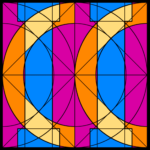 ISTITUTO COMPRENSIVO “ITALO CALVINO” – GALLIATEScuola dell’Infanzia –Primaria –Secondaria di 1^ GradoLARGO PIAVE 4 - 28066 GALLIATE (NO) Tel. 0321861146 - Codice Fiscale: 80012920031 Codice Meccanografico: NOIC818005Sito: www.calvinogalliate.edu.it E-mail: noic818005@istruzione.it – Pec: noic818005@pec.istruzione.itTITOLI CULTURALITITOLI VALUTABILI PUNTEGGIO MAX.A CURA DEL CANDIDATO*Diploma di Istituto Superiore coerente con le attività inerenti gli ambiti di intervento per cui si presenta la candidaturaspecificare: ……………………………………………………………………….punti 4Max Pt. 4Laurea triennalepunti 4Laurea magistralepunti 8 (compresa la laurea triennale)quinquennale/vecchio ordinamentopunti 8Max Pt. 8Altra laurea pertinentePt. 2Specializzazione post-laurea specifica o Master di durata almeno annuale o Dottorati di ricerca specifici o Corsi altamente professionalizzanti coerenti con l'area di riferimento (punti 3 per ogni titolo fino a un massimo di punti 6)Max Pt. 6TITOLI ED ESPERIENZE PROFESSIONALIMax puntiRuolo o incarico di servizio nell’ordine di scuola dei partecipanti al progetto nell’anno in corsoPt. 6Esperienze documentate in attività di recupero extracurricolari delle competenze scolastiche, svolte all’interno di periodi di servizio nelle Istituzioni scolastiche, della durata di almeno un quadrimestre (indicare l’a.s., la durata dell’incarico e la sede di servizio)(punti 2 per ogni singola esperienza, fino a un max di punti 10)Max pt. 10Esperienze di docenza della materia per la quale si propone la candidatura, svolte all’interno dell’Amministrazione Scolastica (punti 1 per ogni anno scolastico, fino a un max di punti 8)Max pt. 8Esperienza di progettazione e tutoring svolte all’interno dell’Amministrazione Scolastica nei progetti PON, FSE, FSER sui temi della dispersione scolastica  (punti 1 per ogni anno scolastico, fino a un max di punti 5)Max pt. 5Partecipazione documentata a corsi di formazione/aggiornamento attinenti alla tematica relativa alla/e azioni per cui si presenta la candidatura in qualità di relatore/formatore (punti 3 per incarico fino a un max di punti 15)Max pt. 15Partecipazione documentata a corsi di formazione/aggiornamento attinenti alla tematica relativa alla/e azioni per cui si presenta la candidatura (punti 1 per ogni corso fino a un max di punti 5)Max pt. 5Incarichi nelle Istituzioni Scolastiche in qualità di Funzione Strumentale; Animatore digitale, Figura di Sistema (punti 1 per ogni anno scolastico fino al max di punti 6)Max pt. 6Aver progettato e inserito il Piano antidispersione nella piattaforma FUTURA - (punti 10)Pt. 10Incarichi di natura professionale nella pubblica amministrazione e/o nel privato inerenti il settore specifico (si valuta ogni annualità) (punti 1 per ogni annualità fino a un massimo di 5)Max Pt. 5